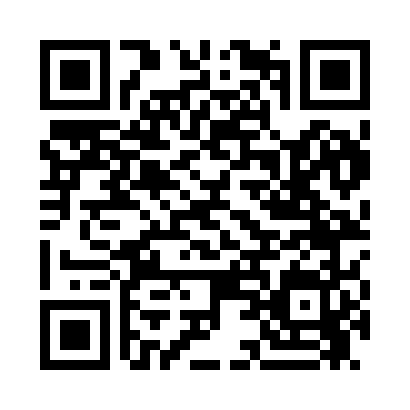 Prayer times for Scant City, Alabama, USAMon 1 Jul 2024 - Wed 31 Jul 2024High Latitude Method: Angle Based RulePrayer Calculation Method: Islamic Society of North AmericaAsar Calculation Method: ShafiPrayer times provided by https://www.salahtimes.comDateDayFajrSunriseDhuhrAsrMaghribIsha1Mon4:135:3712:504:368:029:262Tue4:145:3812:504:368:029:263Wed4:145:3812:504:368:029:264Thu4:155:3912:504:368:029:265Fri4:155:3912:504:368:019:256Sat4:165:4012:514:378:019:257Sun4:175:4012:514:378:019:258Mon4:175:4112:514:378:019:249Tue4:185:4112:514:378:009:2410Wed4:195:4212:514:378:009:2311Thu4:205:4312:514:378:009:2312Fri4:205:4312:514:377:599:2213Sat4:215:4412:524:377:599:2214Sun4:225:4412:524:377:599:2115Mon4:235:4512:524:387:589:2016Tue4:245:4612:524:387:589:2017Wed4:255:4612:524:387:579:1918Thu4:265:4712:524:387:579:1819Fri4:265:4812:524:387:569:1720Sat4:275:4812:524:387:569:1621Sun4:285:4912:524:387:559:1622Mon4:295:5012:524:387:549:1523Tue4:305:5012:524:387:549:1424Wed4:315:5112:524:387:539:1325Thu4:325:5212:524:377:529:1226Fri4:335:5312:524:377:529:1127Sat4:345:5312:524:377:519:1028Sun4:355:5412:524:377:509:0929Mon4:365:5512:524:377:499:0830Tue4:375:5512:524:377:489:0731Wed4:385:5612:524:377:489:06